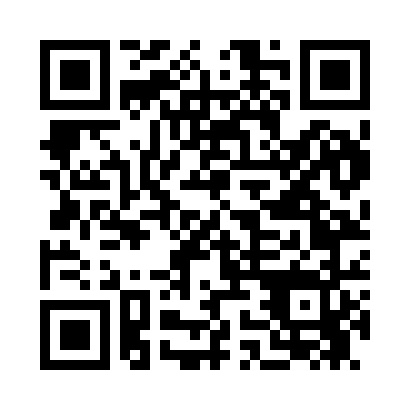 Prayer times for Alki, Washington, USAWed 1 May 2024 - Fri 31 May 2024High Latitude Method: Angle Based RulePrayer Calculation Method: Islamic Society of North AmericaAsar Calculation Method: ShafiPrayer times provided by https://www.salahtimes.comDateDayFajrSunriseDhuhrAsrMaghribIsha1Wed4:105:511:075:068:2310:052Thu4:075:501:075:068:2410:073Fri4:055:481:065:078:2510:094Sat4:035:471:065:078:2710:115Sun4:015:451:065:088:2810:136Mon3:595:441:065:088:2910:157Tue3:565:421:065:098:3110:178Wed3:545:411:065:098:3210:199Thu3:525:391:065:108:3310:2110Fri3:505:381:065:108:3510:2311Sat3:485:371:065:118:3610:2512Sun3:465:351:065:118:3710:2713Mon3:445:341:065:128:3910:3014Tue3:425:331:065:128:4010:3215Wed3:405:311:065:138:4110:3416Thu3:385:301:065:138:4210:3617Fri3:365:291:065:148:4410:3818Sat3:345:281:065:148:4510:4019Sun3:325:271:065:158:4610:4220Mon3:305:261:065:158:4710:4421Tue3:285:251:065:168:4810:4622Wed3:265:241:065:168:5010:4823Thu3:245:231:065:168:5110:5024Fri3:235:221:075:178:5210:5225Sat3:215:211:075:178:5310:5326Sun3:195:201:075:188:5410:5527Mon3:185:191:075:188:5510:5728Tue3:165:181:075:198:5610:5929Wed3:155:181:075:198:5711:0130Thu3:135:171:075:198:5811:0231Fri3:125:161:075:208:5911:03